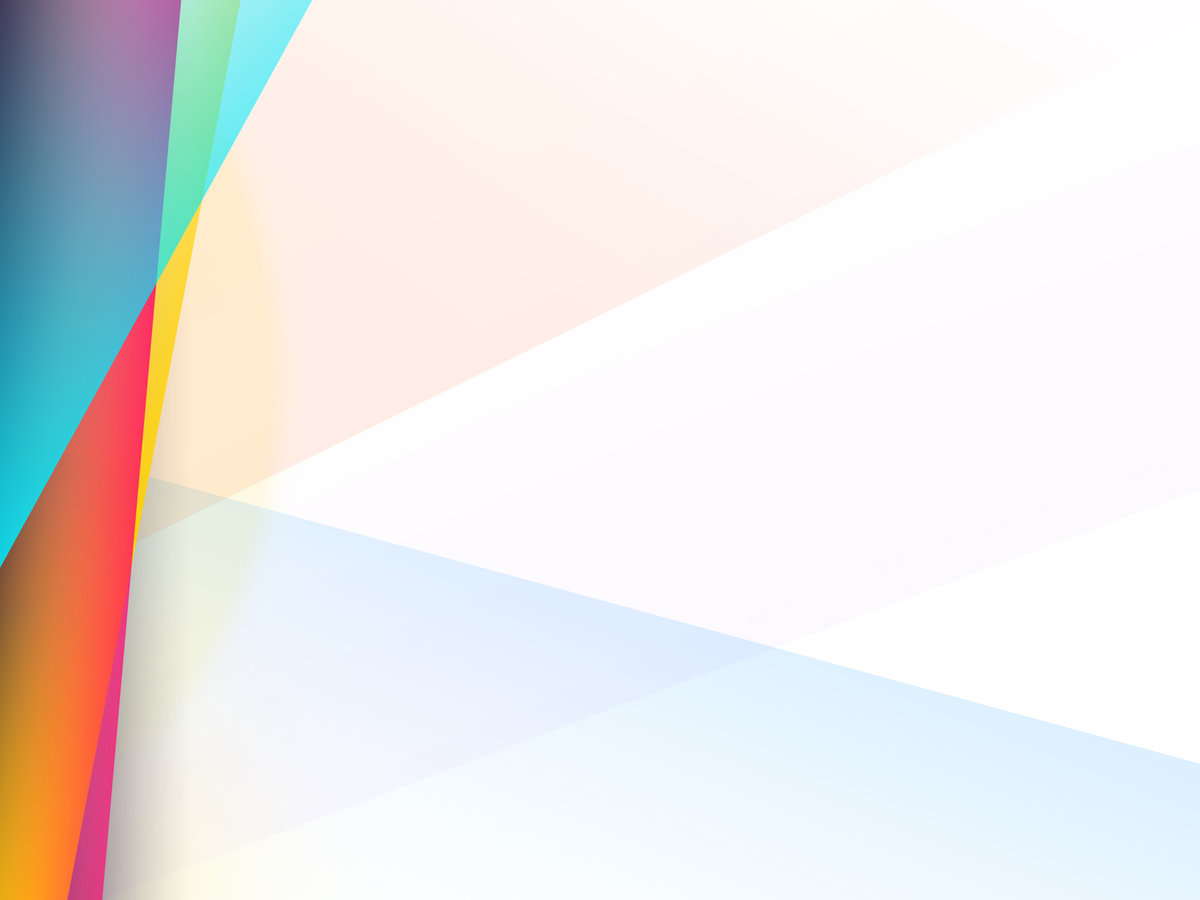 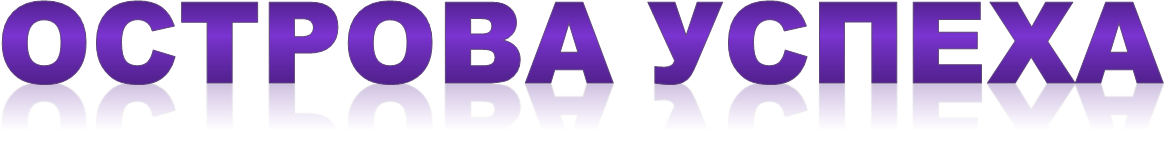 МУНИЦИПАЛЬНОЕ ОБРАЗОВАНИЕ ТАЗОВСКИЙ РАЙОН
Муниципальное бюджетное дошкольное образовательное учреждение детский сад «Оленёнок»TEAM -ISLAND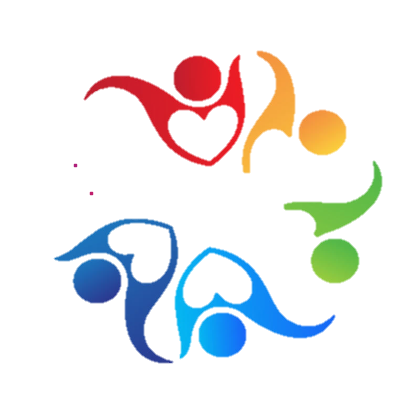 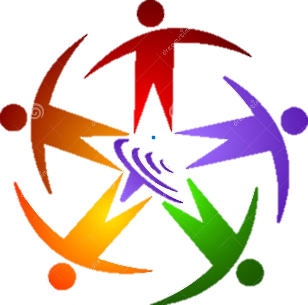 «Остров Дружбы» Каталог игр,
 направленных на развитие дивергентного мышления
детей старшего дошкольного возрастаТАЗОВСКИЙ2020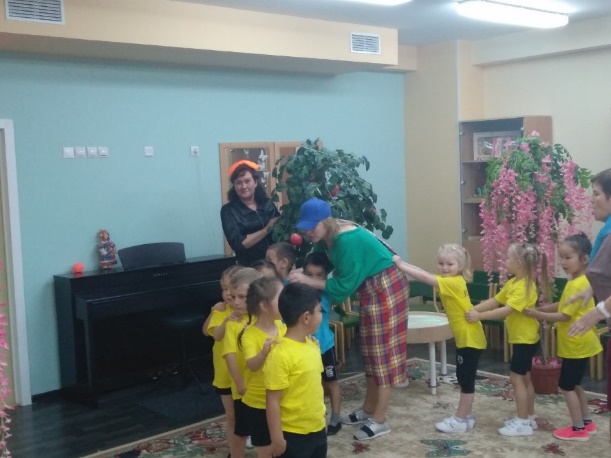  «Шнурок»Группа становится в узкий круг и вытягивает руки вперед. Тренер привязывает в произвольном порядке к кистям шнурки. Задача группы – распутаться. При этом нельзя разговаривать. Можно изобретать всякие звуковые сигналы, жесты.После завершения упражнение проводится обсуждение: каждый из группы делится своими впечатлениями, высказывает свое мнение о работе группы, например, почему сразу не получилось сделать что-то, что удалось и т.д.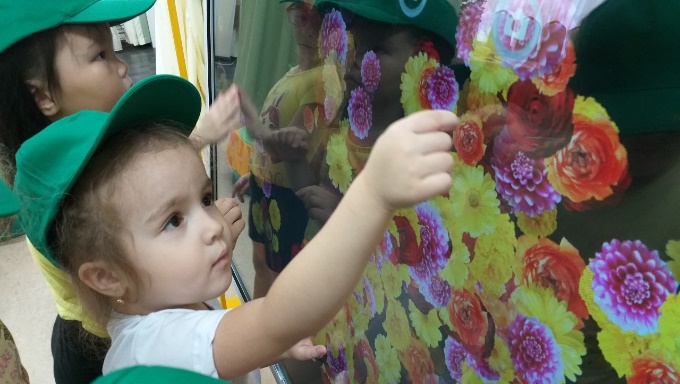 "Разноцветный букет"Цель: учить взаимодействовать друг с другом, получая от этого радость и удовольствие.Ход. Каждый ребенок объявляет себя цветком и находит себе другой цветок для букета, объясняя свой выбор. Затем все "букетики" объединяются в один "букет" и устраивают хоровод цветов.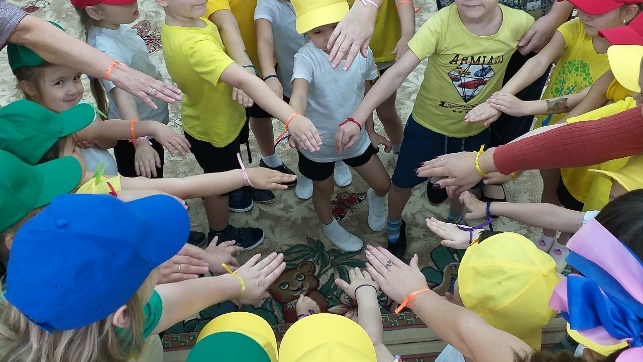 "Пирамида любви".Цель: воспитывать уважительное, заботливое отношение к миру и людям; развивать коммуникативные возможности.Ход. Дети сидят в кругу. Воспитатель говорит: "Каждый из вас что-то или кого-то любит; всем нам присуще это чувство, и все мы по-разному его выражаем. Я люблю свою семью, свой дом, свой город, свою работу. Расскажите и вы, кого и что любите вы. (Рассказы детей). А сейчас давайте построим "пирамиду любви" из наших с вами рук. Я назову что-то любимое и положу свою руку, затем каждый из вас будет называть свое любимое и класть свою руку. (Дети выстраивают пирамиду). Вы чувствуете тепло рук? Вам приятно это состояние? Посмотрите, какая высокая получилась у нас пирамида. Высокая, потому что мы любимы и любим сами".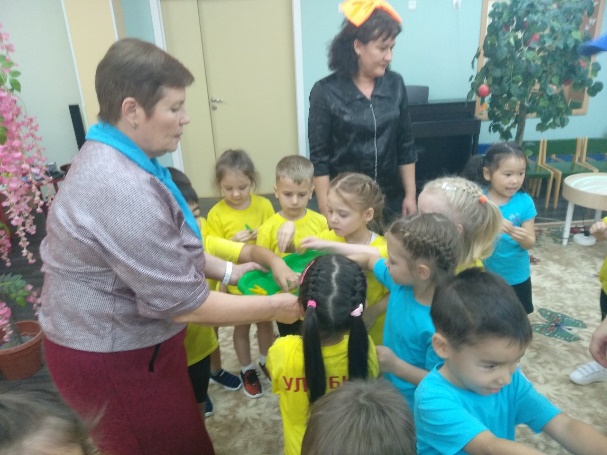 1.	 «Оригинальное применение обычных предметов»В качестве такого предмета можно использовать прищепки, мел, газету и многое другое. На выполнение этого задания отводится обычно 5-6 минут. Оценивается продуктивность и оригинальность мышления. Чем больше идей, чем больше среди них необычных, тем больше баллов получает участник.2.	«Фигурки людей и животных»Из бумажных конусов, цилиндров и других элементов попробуй склеить как можно больше фигурок людей и животных.3.	«Коллаж» Из старых иллюстрированных журналов вырезаются иллюстрации, из ярких кусочков ткани фигуры разных форм. Наклеить их на лист картона – сделать коллаж. Все это - работа творческая, но главное задание звучит так: "Найди как можно больше аналогий с реальными предметами". Коллаж можно поворачивать как угодно.ЛитератураГенденштейн Л.Э., Мадышева Е.А. «Коллекция развивающих игр», Изд-во Феникс – 2003г.Жорник Светлана «Развивающие игры для детей дошкольного возраста», Ростов на Дону, Изд-во Феникс – 2016г.Заика Е.В. «Комплекс интеллектуальных игр для развития мышления учащихся» Ж «Вопросы психологии», 1989г.Плотникова Н.В. «Игры на сплочение детского коллектива» С.-П., Изд-во Речь- 2012г.Методическое пособие «Сборник игр на сплочение коллектива в помощь педагогу»Михина Н.Е. «Развивающие игры для детей 2-7 лет» Волгоград, Изд-во Учитель – 2012г. http://nauka-pedagogika.com/psihologiya-19-00-07/dissertaciya-razvitie-divergentnogo-myshleniya-u-starshih-doshkolnikov-v-protsesse-kreativnyh-igr#ixzz5zdkYwfeB;https://dlyapedagoga.ru/servisy/publik/publ?id=8547https://alldoshkol.ru/process/razvivaem-divergentnoe-myshlenie-doshkolnikov10.https://4brain.ru/blog/kids-thinking/